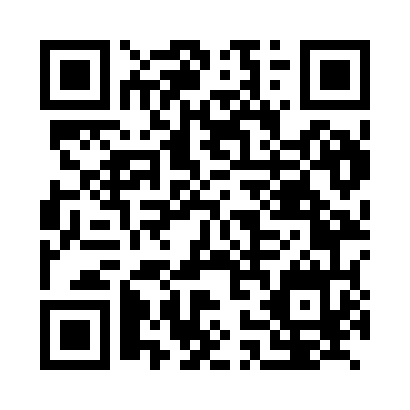 Prayer times for Abor, GhanaWed 1 May 2024 - Fri 31 May 2024High Latitude Method: NonePrayer Calculation Method: Muslim World LeagueAsar Calculation Method: ShafiPrayer times provided by https://www.salahtimes.comDateDayFajrSunriseDhuhrAsrMaghribIsha1Wed4:325:4411:543:116:047:122Thu4:315:4311:543:126:047:123Fri4:315:4311:533:126:047:124Sat4:305:4311:533:126:047:125Sun4:305:4311:533:136:047:126Mon4:305:4211:533:136:047:127Tue4:295:4211:533:136:047:138Wed4:295:4211:533:136:047:139Thu4:295:4211:533:146:047:1310Fri4:295:4211:533:146:047:1311Sat4:285:4211:533:146:047:1312Sun4:285:4111:533:156:057:1413Mon4:285:4111:533:156:057:1414Tue4:285:4111:533:156:057:1415Wed4:275:4111:533:166:057:1416Thu4:275:4111:533:166:057:1517Fri4:275:4111:533:166:057:1518Sat4:275:4111:533:166:057:1519Sun4:275:4111:533:176:067:1520Mon4:265:4111:533:176:067:1621Tue4:265:4111:533:176:067:1622Wed4:265:4111:533:186:067:1623Thu4:265:4111:533:186:067:1724Fri4:265:4111:543:186:067:1725Sat4:265:4111:543:196:077:1726Sun4:265:4111:543:196:077:1727Mon4:265:4111:543:196:077:1828Tue4:265:4111:543:196:077:1829Wed4:265:4111:543:206:077:1830Thu4:265:4111:543:206:087:1931Fri4:265:4111:543:206:087:19